UNIVERSITY OF NAIROBIAPPLICATION FOR RENEWAL OF SCHOLARSHIP	 UON/GSA/SCH/23/1PREAMBLEThis form should be used by all students applying for renewal of University of Nairobi Scholarships.  The process should be initiated by the student.  It should involve key players who interact with the student during their first year.INSTRUCTIONSThe Student should fill part B & C.The University officials should fill part D-H.The duly filled form and supporting documentation should be submitted to the Deputy Vice Chancellor, Academic Affairs by the Dean of Faculty.CANDIDATES DETAILSName: _____________________________________________________Reg. No: ___________________________________________________Programme: _______________________________________________Year of Study: _____________________________________________Department: _______________________________________________Faculty:___________________________________________________ACADEMIC PROGRESS (Attach signed provisional results)PerformanceRecommendation of Faculty Examiners CommitteeProceed/Do not proceed to part/year IIComment(s)_____________________________________________________________________________________________________________________________________________________________________________________________Signed: ____________________________  Date: ___________________	Name: 	Chairperson: PARTICIPATION IN TEACHING Course and Student DetailsSigned: ____________________________  Date: ___________________	Name: 	Course coordinator: INVOLVMENT IN RESEARCHProject DetailsInvestigator’s AssessmentVery active          Inactive     Not involved  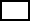 Sign: _______________________________________  Date: _______________	Name:	Project Investigator:PROGRAMME COORDINATOR’S COMMENTSOn Teaching: _________________________________________________________________________________________________________________________________________________________________________________________On Research: _________________________________________________________________________________________________________________________________________________________________________________________Other Assignments: ____________________________________________________________________________________________________________________________________________________________________________________Signed: ____________________________ Date: ________________________	Name: 	Programme Coordinator: CHAIRPERSON’S OVERALL EVALUATIONExcellent     Very Good    Good   Fair  Comment:	____________________________________________________________		____________________________________________________________Signed:  _______________________________  Date: _____________________	Name: Chairperson:DEAN’S RECOMMENDATIONI recommend/do not recommend renewal of scholarship Comment:	___________________________________________________________		___________________________________________________________Sign:	_________________________________   Date: ____________________	Name: 	Dean of Faculty: ACADEMIC REGISTRAR’S RECOMMENDATION 	Approve 	Do not approve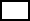 	Comment: 	____________________________________________________________		            ____________________________________________________________APPROVAL BY DEPUTY VICE-CHANCELLOR AAApproved/Not ApprovedSign:	_________________________________   Date: ____________________SNCOURSECOURSEGRADESNCODENAME1.2.3.4.5.6.7.8.9.10.11.12.SNCOURSESNUMBER OF STUDENTSDETAILS OF ASSIGNMENT/TASKS1.2.3.4.5.SNPROJECT ROLE1.2.3.4.5.